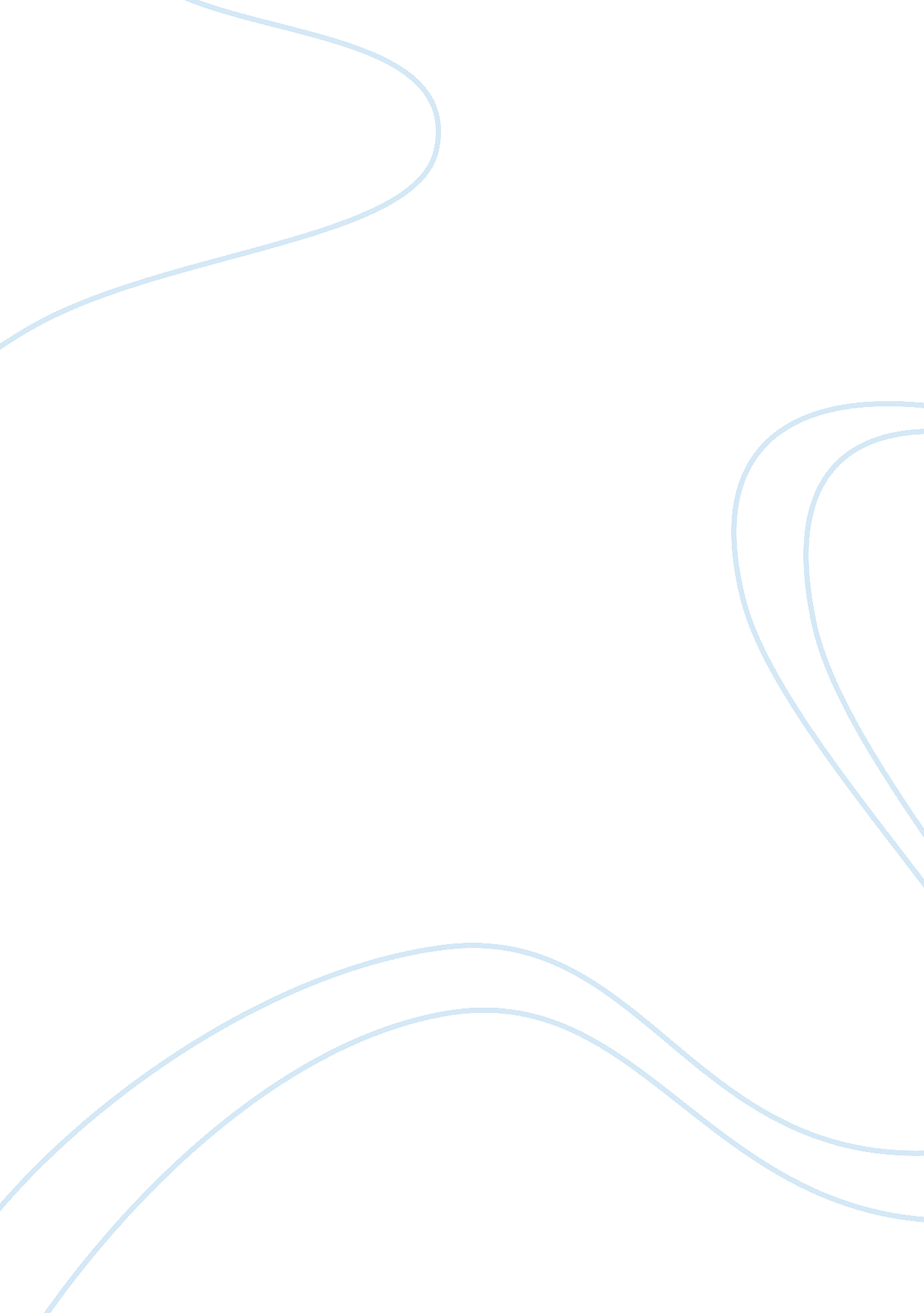 Cybersecurity for american governmentScience, Computer Science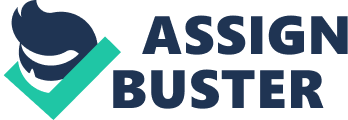 Cybersecurity has intelligently changed into an area of worry for policymakers. Government affiliations and American affiliations, including essential foundation, are under assault every day. Affiliations beginning at now share modernized possibility data with both the administering body and different substances; all things considered, as is principal rehearse, data sharing is exorbitantly immediate and harried by completed game plan. Data sharing about cutting edge dangers should be speedier and less asking. Sharing bought to be done constantly and machine-to-machine, connecting with electronic procedures to address hazards as they’re found. Private substances require affirmation that they are not hurting laws and controls by sharing propelled risk data, and people require sureness that modernized danger data sharing does not encroach on needs of confirmation. At long last, frameworks ought to be set up to energize trusted in status so central foundation representatives can get collected government propelled danger data. Modernized terrible conduct is a term for any unlawful action that uses a PC as its basic procedures for commission and robbery. The U. S. Division of Justice widens the criticalness of automated awful conduct to combine any unlawful action that uses a PC for the farthest point of check. The making synopsis of cutting edge terrible practices combines encroachment that have been affected conceivable by PCs, for example, to arrange interruptions and the dispersing of PC illnesses, and besides PC based combinations of existing encroachment, for example, rebate deception, stalking, irritating and mental mishandle which have progressed toward getting the opportunity to be as immense issue to individuals and countries. By and large in like way man’s tongue propelled terrible conduct might be depicted as awful conduct displayed utilizing a PC and the web to steel a man’s personality or offer hold or stalk difficulties or supernatural occurrence errands with malignant undertakings. Too requested improvement is tolerating in significant part in a man’s life the electronic awful practices in addition will increase near to the mechanical advances. Nowadays all little, medium and huge affiliations are a tiny bit at a time getting cloud associations. Continuously end the world is well ordered moving towards the mists. This most recent illustration shows a critical test for cutting edge security, as activity can circumvent standard inspirations driving review. Moreover, as the measure of businesses open in the cloud makes, technique controls for web applications and cloud associations will in like way need to advance with a specific extreme target to keep the loss of basic data. Disregarding the way that cloud associations are building up their own specific models still a broad measure of issues are being raised about their security. Cloud may give epic openings at any rate it ought to dependably be seen that as the cloud drives so as its security concerns increment. 